Bande-annonce: Elle s'appelait Sarah /Elle s'appelait Sarah est un film de Gilles Paquet-Brenner de 2010.Complétez le texte de la bande-annonce avec les verbes suivants.
Cliquez d'abord sur un infinitif et ensuite sur la case où vous voulez le placer.
Après avoir complété le texte, regardez la bande-annonce pour comparer votre version avec celle du film.connaître échapper emmener occuper penser retrouver s'intéresser suivreFormulärets överkantLe principe de mon travail c'est d'   aux chiffres et
aux statistiques pour redonner une réalité à chacun de ces destins.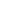 Je n'arrive pas à m'empêcher de   à ma fille à la
place d'un de ces enfants.
C'est qui?
C'est une petite fille que j'essaie de   .Police, Madame! Ouvrez!
Vous allez nous   .Vous voulez aussi   les enfants?Starzynski Wladyslaw, Starzynski Rywka, déportés et exécutés à Auschwitz en 1942. Pas de Sarah, ni de Michel.
Je suis sûre qu'ils se sont évadés.Tu cherches quoi en fait?
Je n'en sais rien.Monsieur, je vous en supplie. Faites ce que vous voulez de moi, mais n'emmenez pas mes enfants. Je vous en supplie.J'apprécierais que vous cessiez de vous   d'histoires qui ne vous regardent pas.Ça fait plus de 50 ans qu'il n'a pas eu de contact avec elle.Laissez-moi tout vous raconter.
Non, non. Je ne veux rien savoir.Quand on commence à   à tout ça, on n'en sort pas tout à fait indemne.Je voulais juste   la vérité, c'est tout.
Tout va tellement mieux là maintenant qu'on a sorti la vérité.Formulärets nederkant